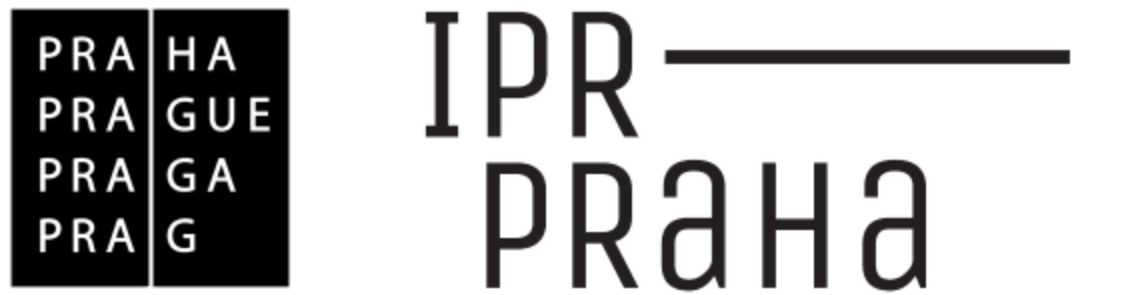 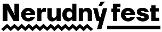 z SP5 1x max 40 kWZ RIS 1x max 40 kW +-	z SP5 1x max 40 kW----